a cura dell’UFFICIO LITURGICO DIOCESANO Arcidiocesi Trani - Barletta - Bisceglie31 dicembre 2021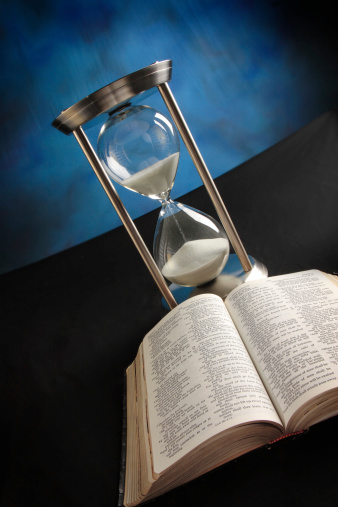 LA TUA PAROLA NEL TEMPO Adorazione Eucaristicadi fine anno solare